All Councillors are summoned to the Parish Council (Trust) Meeting  immediately following the Parish Council Meeting on 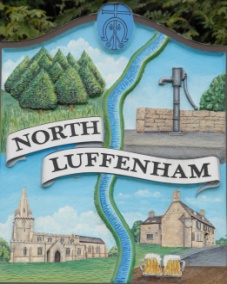 Wednesday, 19th of July 2023 – NL Community Centre.Agenda53/23 Acceptance of apologies for absence 54/23 Declarations of Interest 55/23 To approve and sign Minutes:  Parish Council (Trust) meeting 20th of June 2023 [Document]56/23 CorrespondenceAllotment Plots57/23 Finance Report To receive, consider and approve the Finance Report: [Document]To approve the following payments:Ionos - £6Four Counties Ground Maintenance*– £315 (Works completed in June)Mow All - £480 (2x £240 Works completed in April and May)58/23 Field Gardens Report - Cllr Cade AllotmentsWoodland Walk59/23 Oval Report - Cllr Cade  60/23 Date of next meeting: 16th August 2023immediately following the NLPC meeting Jadene Bale, Parish Clerk